INDICAÇÃO Nº 02041/2013Sugere ao Poder Executivo Municipal roçagem do mato entorno da Escola Profº Maria de Lourdes Beozzo Franchi, situada na Rua Dante Martignago nº 793, no bairro Mollon IV. Excelentíssimo Senhor Prefeito Municipal, Nos termos do Art. 108 do Regimento Interno desta Casa de Leis, dirijo-me a Vossa Excelência para sugerir que, por intermédio do Setor competente, promova a roçagem do mato no entorno da Escola Profº Maria de Lourdes Beozzo Franchi, situada na Rua Dante Martignago nº 793, no bairro Mollon IV, neste município. Justificativa:Conforme relatos dos moradores que procuraram este vereador, o mato na área ao lado na escola mencionada esta alto, o passeio publico também esta tomado pelo mato o que obriga os pais e alunos a transitar pela rua, gerando perigo aos pedestres e transtorno ao transito, principalmente nos horários de saída e entrada dos alunos.Vale lembra também que com o mato alto vem o acumulo de lixo e proliferação de pragas peçonhentas, causando danos a saúde dos alunos e dos moradores das proximidades.Plenário “Dr. Tancredo Neves”, em 27 de Março de 2013.ALEX ‘BACKER’-Vereador-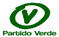 